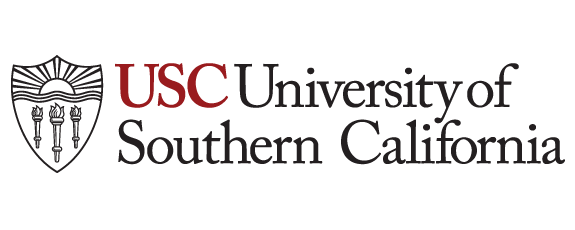                      FACILITIES EVENTS PLANNING                          SPS ROOM SETUPS/EQUIPMENT MOVES UPC/HSC Facilities Events Planning:Phone Number: 213-740-3361   3450 S. Vermont, LA CA 90089-2590, FPM 100Email: fms-evtp@usc.eduPlease provide specific details below for the services needed –Diagram Required. Requester Signature:                                                                                               Date:                   ____    ____                 This request form must be signed, or your event will not be processed.By signing this page, you acknowledge responsibility for all rentals and/or services requested on this checklist, including payment for services. No substitutions for payment are allowed.   EVENT INFORMATION - *RequiredEVENT INFORMATION - *RequiredEVENT INFORMATION - *RequiredEVENT INFORMATION - *RequiredEVENT INFORMATION - *RequiredEVENT INFORMATION - *RequiredEVENT INFORMATION - *RequiredName of Event:*Event Permit Number:*Location(s):*(must have address)(must have address)(must have address)(must have address)(must have address)Date(s) of Event:*Event Description:*Number of Attendees :*         Number? _______                Is Food Being Served?     Yes____    No____                     Number? _______                Is Food Being Served?     Yes____    No____                     Number? _______                Is Food Being Served?     Yes____    No____                     Number? _______                Is Food Being Served?     Yes____    No____                     Number? _______                Is Food Being Served?     Yes____    No____            .......EVENT TIMES -  *RequiredEVENT TIMES -  *RequiredEVENT TIMES -  *RequiredEVENT TIMES -  *RequiredEVENT TIMES -  *RequiredEVENT TIMES -  *RequiredEVENT TIMES -  *RequiredDayDateTimeEvent Setup:*Event Begins:*Event Ends:*Event Breakdown:*EVENT CONTACT INFORMATION - *RequiredEVENT CONTACT INFORMATION - *RequiredEVENT CONTACT INFORMATION - *RequiredEVENT CONTACT INFORMATION - *RequiredEVENT CONTACT INFORMATION - *RequiredEVENT CONTACT INFORMATION - *RequiredEVENT CONTACT INFORMATION - *RequiredName:*Address:*Student Organization Name: *                               Advisor:                                Advisor:                                Advisor:                                Advisor:                                Advisor: Telephone #:*Cell Phone #:*Email:*1.  SPECIAL SERVICES (Banner hanging, move jobs, room set-up, boxes)$46.20 per hour during normal hours of 7am-3:00pm,  Monday – FridayBefore/after-hours and weekends are charged on an  overtime rate of $69.30“X” if Services are NeededDateFromToItem(s) # of boxes, otherMove OUT :(Furniture, equipment, etc.) Move BACK IN:DateTimeLocation (Be Specific)Location (Be Specific)Room Setup:DateTimeSizeLocation (Be Specific)Banner Hanging:Pick up BannerHang BannerRemove Banner